Section 2.3  Techniques for Computing LimitsTopic 1:  Limit LawsTheorem:  Limit LawsAssume  and  exist.  The following properties hold where c is a real number, and  and  are integers:Topic 2:  Limits of Polynomial and Rational FunctionsTheorem:  Limits of Polynomial and Rational Functions Assume and  are polynomials and  is a constant.For polynomial functions, .For rational functions,  provided .Topic 3:  Other Techniques for Finding LimitsDirect substitution cannot be used to find limits when  exists but .   When this is the case, other strategies must be used to find the limit.  Here is a list of some strategies to try when direct substitution does not work.Factor and cancelMultiply by a conjugateSimplify complex fractionsTopic 4:  The Squeeze TheoremThe Squeeze Theorem:  Assume the functions f, g, and h satisfy  for all values of x near a, except possibly at .  If , then .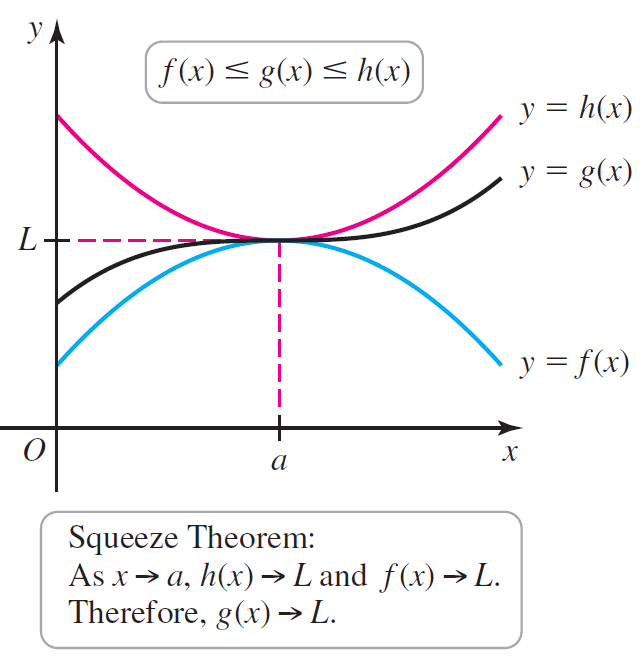 NameRuleSumDifferenceConstant MultipleProductQuotient , provided PowerFractional Power, provided  for x near a if m is even and  is reduced to lowest terms